Reading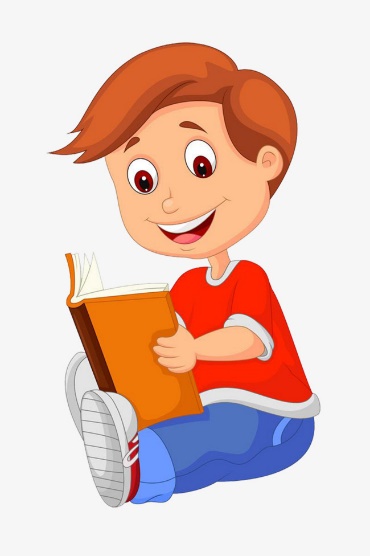 Reading materials can be accessed at:www.oxfordowl.co.ukUsername: sthelensp1aPassword: Sthelens1 Diamonds Group – ‘Paris Adventure’https://www.oxfordowl.co.uk/api/digital_books/1347.htmlHearts Group – ‘The Scarf’https://www.oxfordowl.co.uk/api/digital_books/1428.htmlStars Group - ‘The Snowman’ https://www.oxfordowl.co.uk/api/digital_books/1433.htmlYou can listen to the audio version of the story first then try reading it on your own! Remember to use the pictures as clues to help you.After you have read the story, have a go at the tasks at the top of the eBook page.Try reading the same story again another day for extra practice. Success criteria*:Read taught common words correctlySound out tricky wordsUse picture clues to help with tricky wordsSpellingPhoneme – oaboat  soak  float  foam  soap  coal    Can you read the words and draw some pictures of oa words?Please see attached worksheet for ‘oa’ wordsBelow are a few useful links to help support literacy https://www.phonicsbloom.com/uk/game/fishy-phonics?phase=2phonicshttp://www.ictgames.com/mobilePage/skyWriter/index.htmlhandwritinghttps://www.ictgames.com/littleBirdSpelling/common wordsCommon wordshim     all     cameTry writing a sentence with each of your common words.Use and, but or because to make your sentences longer.For example  I like to play with him because he is funny.I ate all the sweets and the crisps.I came home but I was sad.Old Bear StoriesWatch the Old Bear Stories videos and then try the sequencing and comprehension activities as follow up taskshttps://central.espresso.co.uk/espresso/primary_uk/subject/module/frontscreen/item996050/gradef/index.html?source=subject-Communication%20and%20language-F-Communication%20and%20language-Resource%20typesusername: student13896password: sthelensNewsTry writing a few sentences about what you did at the weekend then draw a picture. Remember capital letters, full stops and finger spaces. Success criteria*:Capital letterFull stopFinger spacesSpelling Success criteria*:Capital letterFull stopFinger spacesSpelling NumeracyPractise saying the number before, after, in betweeneg. what number comes before 53eg. what number comes after 47eg. what number comes in between 28 and 30Double and half to 10eg. What is double 3     What is half of 12     What is half of 16 Here are songs and games to help you learn how to double and half numbershttps://www.youtube.com/watch?v=M9YQ4phTB0Ehttps://www.youtube.com/watch?v=e-KTHfrFit0https://www.topmarks.co.uk/maths-games/hit-the-buttonGames to practise these skills:https://www.topmarks.co.uk/learning-to-count/helicopter-rescuehttps://www.topmarks.co.uk/learning-to-count/blast-offPractise counting in 5s to 100Practise counting in 5s with Jack Hartmannhttps://www.youtube.com/watch?v=amxVL9KUmq8  Addition and Subtraction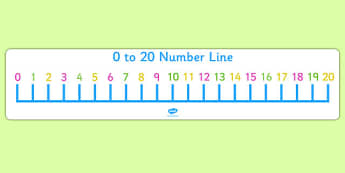 Click the link below to access videos, activities and worksheets related to Addition and Subtraction.  Focus on the videos and activities related to addition and subtraction within 20.  Watch them, then complete the some of the worksheets also related to addition and subtraction within 20.  Aim to watch 2 videos and complete 1 worksheet.  This topic will be ongoing for a couple of weeks so there will be plenty of time to work through the videos and activities in this unit.  https://central.espresso.co.uk/espresso/primary_uk/subject/module/frontscreen/item736870/grade1/index.html?source=subject-Maths-First%20Level-Maths-Resource%20types Topic – Summer Our new topic is all about Summer since we have looked at the other seasons in class and now it is summertime!  Watch the summer videos and look at and discuss with an adult some of the summer images.  https://central.espresso.co.uk/espresso/primary_uk/subject/module/frontscreen/item1162014/grade1/index.htmlComplete the attached workbook full of summer activities to keep you busy!  If you don’t have a printer, don’t worry, you can design a summer t-shirt or draw your favourite ice cream cone!Praying at homeThe Sign of the Cross is our way of beginning and ending prayers. Can you think of times when we make the sign of the cross? Sometimes we bless ourselves with holy water when we do it. Here is a video clip to help you remember how to do it.http://www.youtube.com/watch?v=yq36oI-OuvQThe ‘Our Father’ is a very important prayer and it said all over the world. Maybe this week you could practise it at home with your family.https://www.youtube.com/watch?v=z4mIz7EHPEsItalianWe have been learning some colours in Italian. 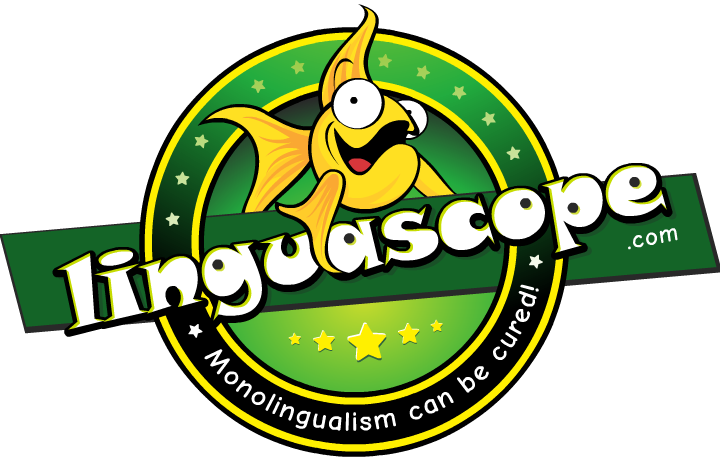 Practise your Italian colours on linguascope:     https://www.linguascope.com/ username: sthelenspassword: lomondGo to the beginners section and click on the Italian flag. Practise ‘I colori’ by playing the different games in this section.     Why not try colouring in this rainbow using your knowledge of Italian colours?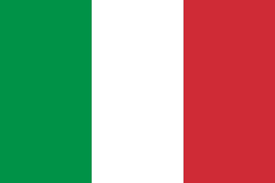 